PROMOSI DUTA WISATA KAKA TETEH DALAM MENINGKATKAN CITRA KABUPATEN PANDEGLANG OLEH DINAS PARIWISATA PEMUDA DAN OLAHRAGA(Studi Deskriptif Analisis Promosi Duta Wisata Kaka Teteh Dalam Meningkatkan Citra Kabupaten Pandeglang Oleh Dinas Pariwisata Pemuda Dan Olahraga Pada Masyarakat Kecamatan Majasari)SKRIPSIUntuk Memperoleh Gelar Sarjana Pada Program Studi Ilmu Komunikasi Fakultas Ilmu Sosial dan Ilmu Politik Universitas PasundanOleh :Aditya Damayanti122050133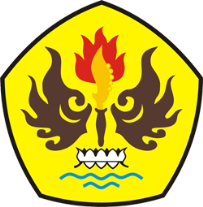 FAKULTAS ILMU SOSIAL DAN ILMU POLITIK UNIVERSITAS PASUNDAN		BANDUNG2016